CV- Curriculum Vitae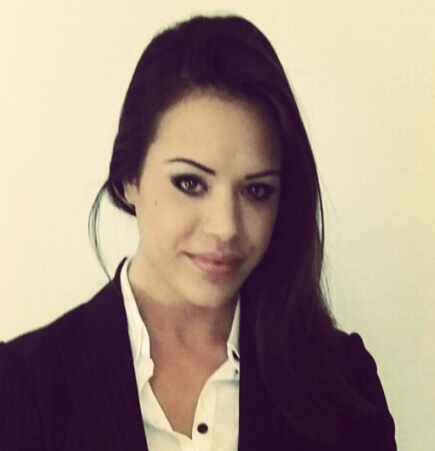 Personal information Name :Činjarević Ehlimana Činjarević Ehlimana Činjarević Ehlimana Činjarević Ehlimana Činjarević Ehlimana Činjarević Ehlimana Činjarević Ehlimana Činjarević Ehlimana Činjarević Ehlimana Činjarević Ehlimana Činjarević Ehlimana Činjarević Ehlimana Činjarević Ehlimana Činjarević Ehlimana Činjarević Ehlimana Činjarević Ehlimana Činjarević Ehlimana Činjarević Ehlimana Adress :Čeljigovići 36., 71000 Sarajevo (Bosnia and Herzegovina)Čeljigovići 36., 71000 Sarajevo (Bosnia and Herzegovina)Čeljigovići 36., 71000 Sarajevo (Bosnia and Herzegovina)Čeljigovići 36., 71000 Sarajevo (Bosnia and Herzegovina)Čeljigovići 36., 71000 Sarajevo (Bosnia and Herzegovina)Čeljigovići 36., 71000 Sarajevo (Bosnia and Herzegovina)Čeljigovići 36., 71000 Sarajevo (Bosnia and Herzegovina)Čeljigovići 36., 71000 Sarajevo (Bosnia and Herzegovina)Čeljigovići 36., 71000 Sarajevo (Bosnia and Herzegovina)Čeljigovići 36., 71000 Sarajevo (Bosnia and Herzegovina)Čeljigovići 36., 71000 Sarajevo (Bosnia and Herzegovina)Čeljigovići 36., 71000 Sarajevo (Bosnia and Herzegovina)Čeljigovići 36., 71000 Sarajevo (Bosnia and Herzegovina)Čeljigovići 36., 71000 Sarajevo (Bosnia and Herzegovina)Čeljigovići 36., 71000 Sarajevo (Bosnia and Herzegovina)Čeljigovići 36., 71000 Sarajevo (Bosnia and Herzegovina)Čeljigovići 36., 71000 Sarajevo (Bosnia and Herzegovina)Čeljigovići 36., 71000 Sarajevo (Bosnia and Herzegovina)Number :+387 33 537220+387 33 537220+387 33 537220+387 33 537220+387 33 537220+387 33 537220Mobile number:Mobile number:Mobile number:Mobile number:Mobile number:Mobile number:+387 61 139393+387 61 139393+387 61 139393+387 61 139393+387 61 139393+387 61 139393E-mail :ecinjarevic@gmail.comecinjarevic@gmail.comecinjarevic@gmail.comecinjarevic@gmail.comecinjarevic@gmail.comecinjarevic@gmail.comecinjarevic@gmail.comecinjarevic@gmail.comecinjarevic@gmail.comecinjarevic@gmail.comecinjarevic@gmail.comecinjarevic@gmail.comecinjarevic@gmail.comecinjarevic@gmail.comecinjarevic@gmail.comecinjarevic@gmail.comecinjarevic@gmail.comecinjarevic@gmail.comDate of birth :06.07.1990., Sarajevo06.07.1990., Sarajevo06.07.1990., Sarajevo06.07.1990., Sarajevo06.07.1990., Sarajevo06.07.1990., Sarajevo06.07.1990., Sarajevo06.07.1990., Sarajevo06.07.1990., Sarajevo06.07.1990., Sarajevo06.07.1990., Sarajevo06.07.1990., Sarajevo06.07.1990., Sarajevo06.07.1990., Sarajevo06.07.1990., Sarajevo06.07.1990., Sarajevo06.07.1990., Sarajevo06.07.1990., SarajevoGender :FemaleFemaleFemaleFemaleFemaleFemaleFemaleFemaleFemaleFemaleFemaleFemaleFemaleFemaleFemaleFemaleFemaleFemaleWork experience01.10.2012.- 07.05.2013. Marketing promoter at Phillip Morris for Bosnia and Herzegovina01.07.2013 - 31.12.2013. Consultant at Uniqa Insurance25.01.2014.-01.11.2015.  Project assistant at nongovermental organization for children without one parent „ One less“01.12.2015. – today – Associate at Law office Ademović&Filipović01.10.2012.- 07.05.2013. Marketing promoter at Phillip Morris for Bosnia and Herzegovina01.07.2013 - 31.12.2013. Consultant at Uniqa Insurance25.01.2014.-01.11.2015.  Project assistant at nongovermental organization for children without one parent „ One less“01.12.2015. – today – Associate at Law office Ademović&Filipović01.10.2012.- 07.05.2013. Marketing promoter at Phillip Morris for Bosnia and Herzegovina01.07.2013 - 31.12.2013. Consultant at Uniqa Insurance25.01.2014.-01.11.2015.  Project assistant at nongovermental organization for children without one parent „ One less“01.12.2015. – today – Associate at Law office Ademović&Filipović01.10.2012.- 07.05.2013. Marketing promoter at Phillip Morris for Bosnia and Herzegovina01.07.2013 - 31.12.2013. Consultant at Uniqa Insurance25.01.2014.-01.11.2015.  Project assistant at nongovermental organization for children without one parent „ One less“01.12.2015. – today – Associate at Law office Ademović&Filipović01.10.2012.- 07.05.2013. Marketing promoter at Phillip Morris for Bosnia and Herzegovina01.07.2013 - 31.12.2013. Consultant at Uniqa Insurance25.01.2014.-01.11.2015.  Project assistant at nongovermental organization for children without one parent „ One less“01.12.2015. – today – Associate at Law office Ademović&Filipović01.10.2012.- 07.05.2013. Marketing promoter at Phillip Morris for Bosnia and Herzegovina01.07.2013 - 31.12.2013. Consultant at Uniqa Insurance25.01.2014.-01.11.2015.  Project assistant at nongovermental organization for children without one parent „ One less“01.12.2015. – today – Associate at Law office Ademović&Filipović01.10.2012.- 07.05.2013. Marketing promoter at Phillip Morris for Bosnia and Herzegovina01.07.2013 - 31.12.2013. Consultant at Uniqa Insurance25.01.2014.-01.11.2015.  Project assistant at nongovermental organization for children without one parent „ One less“01.12.2015. – today – Associate at Law office Ademović&Filipović01.10.2012.- 07.05.2013. Marketing promoter at Phillip Morris for Bosnia and Herzegovina01.07.2013 - 31.12.2013. Consultant at Uniqa Insurance25.01.2014.-01.11.2015.  Project assistant at nongovermental organization for children without one parent „ One less“01.12.2015. – today – Associate at Law office Ademović&Filipović01.10.2012.- 07.05.2013. Marketing promoter at Phillip Morris for Bosnia and Herzegovina01.07.2013 - 31.12.2013. Consultant at Uniqa Insurance25.01.2014.-01.11.2015.  Project assistant at nongovermental organization for children without one parent „ One less“01.12.2015. – today – Associate at Law office Ademović&Filipović01.10.2012.- 07.05.2013. Marketing promoter at Phillip Morris for Bosnia and Herzegovina01.07.2013 - 31.12.2013. Consultant at Uniqa Insurance25.01.2014.-01.11.2015.  Project assistant at nongovermental organization for children without one parent „ One less“01.12.2015. – today – Associate at Law office Ademović&Filipović01.10.2012.- 07.05.2013. Marketing promoter at Phillip Morris for Bosnia and Herzegovina01.07.2013 - 31.12.2013. Consultant at Uniqa Insurance25.01.2014.-01.11.2015.  Project assistant at nongovermental organization for children without one parent „ One less“01.12.2015. – today – Associate at Law office Ademović&Filipović01.10.2012.- 07.05.2013. Marketing promoter at Phillip Morris for Bosnia and Herzegovina01.07.2013 - 31.12.2013. Consultant at Uniqa Insurance25.01.2014.-01.11.2015.  Project assistant at nongovermental organization for children without one parent „ One less“01.12.2015. – today – Associate at Law office Ademović&Filipović01.10.2012.- 07.05.2013. Marketing promoter at Phillip Morris for Bosnia and Herzegovina01.07.2013 - 31.12.2013. Consultant at Uniqa Insurance25.01.2014.-01.11.2015.  Project assistant at nongovermental organization for children without one parent „ One less“01.12.2015. – today – Associate at Law office Ademović&Filipović01.10.2012.- 07.05.2013. Marketing promoter at Phillip Morris for Bosnia and Herzegovina01.07.2013 - 31.12.2013. Consultant at Uniqa Insurance25.01.2014.-01.11.2015.  Project assistant at nongovermental organization for children without one parent „ One less“01.12.2015. – today – Associate at Law office Ademović&Filipović01.10.2012.- 07.05.2013. Marketing promoter at Phillip Morris for Bosnia and Herzegovina01.07.2013 - 31.12.2013. Consultant at Uniqa Insurance25.01.2014.-01.11.2015.  Project assistant at nongovermental organization for children without one parent „ One less“01.12.2015. – today – Associate at Law office Ademović&Filipović01.10.2012.- 07.05.2013. Marketing promoter at Phillip Morris for Bosnia and Herzegovina01.07.2013 - 31.12.2013. Consultant at Uniqa Insurance25.01.2014.-01.11.2015.  Project assistant at nongovermental organization for children without one parent „ One less“01.12.2015. – today – Associate at Law office Ademović&Filipović01.10.2012.- 07.05.2013. Marketing promoter at Phillip Morris for Bosnia and Herzegovina01.07.2013 - 31.12.2013. Consultant at Uniqa Insurance25.01.2014.-01.11.2015.  Project assistant at nongovermental organization for children without one parent „ One less“01.12.2015. – today – Associate at Law office Ademović&Filipović01.10.2012.- 07.05.2013. Marketing promoter at Phillip Morris for Bosnia and Herzegovina01.07.2013 - 31.12.2013. Consultant at Uniqa Insurance25.01.2014.-01.11.2015.  Project assistant at nongovermental organization for children without one parent „ One less“01.12.2015. – today – Associate at Law office Ademović&FilipovićEducation and trainingDate                                         2015- 2016University of Law – MasterMr.sci.iur.Date2009-20142009-20142009-20142009-20142009-20142009-20142009-20142009-20142009-20142009-20142009-20142009-20142009-20142009-20142009-20142009-20142009-20142009-2014University : University of LawBachelor of LawUniversity : University of LawBachelor of LawUniversity : University of LawBachelor of LawUniversity : University of LawBachelor of LawUniversity : University of LawBachelor of LawUniversity : University of LawBachelor of LawUniversity : University of LawBachelor of LawUniversity : University of LawBachelor of LawUniversity : University of LawBachelor of LawUniversity : University of LawBachelor of LawUniversity : University of LawBachelor of LawUniversity : University of LawBachelor of LawUniversity : University of LawBachelor of LawUniversity : University of LawBachelor of LawUniversity : University of LawBachelor of LawUniversity : University of LawBachelor of LawUniversity : University of LawBachelor of LawUniversity : University of LawBachelor of LawDate2005-20092005-20092005-20092005-20092005-20092005-20092005-20092005-20092005-20092005-20092005-20092005-20092005-20092005-20092005-20092005-20092005-20092005-2009                                                                   High school : First Bosniac High School, Sarajevo                                                                   High school : First Bosniac High School, Sarajevo                                                                   High school : First Bosniac High School, Sarajevo                                                                   High school : First Bosniac High School, Sarajevo                                                                   High school : First Bosniac High School, Sarajevo                                                                   High school : First Bosniac High School, Sarajevo                                                                   High school : First Bosniac High School, Sarajevo                                                                   High school : First Bosniac High School, Sarajevo                                                                   High school : First Bosniac High School, Sarajevo                                                                   High school : First Bosniac High School, Sarajevo                                                                   High school : First Bosniac High School, SarajevoPersonal skillsMother language:BosnianBosnianBosnianBosnianBosnianBosnianBosnianBosnianBosnianBosnianBosnianBosnianBosnianBosnianBosnianBosnianBosnianBosnianOther language:  English  English  English  English  English  English  English  English  English  English  English  English  English  English  English  English  English  EnglishEnglishUnderstanding Understanding Understanding Understanding Understanding Understanding SpeakingSpeakingSpeakingSpeakingSpeakingSpeakingSpeakingWritingWritingWritingLanguage ListeningListeningReadingReadingReadingReadingSpoken interactionSpoken interactionSpoken interactionSpoken interactionSpoken productionSpoken productionSpoken productionC2C2C2C2C2Passive : -      Spanish Language ( reading and speaking )Turkish language ( speaking )Passive : -      Spanish Language ( reading and speaking )Turkish language ( speaking )Passive : -      Spanish Language ( reading and speaking )Turkish language ( speaking )Passive : -      Spanish Language ( reading and speaking )Turkish language ( speaking )Passive : -      Spanish Language ( reading and speaking )Turkish language ( speaking )Passive : -      Spanish Language ( reading and speaking )Turkish language ( speaking )Passive : -      Spanish Language ( reading and speaking )Turkish language ( speaking )Passive : -      Spanish Language ( reading and speaking )Turkish language ( speaking )Passive : -      Spanish Language ( reading and speaking )Turkish language ( speaking )Passive : -      Spanish Language ( reading and speaking )Turkish language ( speaking )Passive : -      Spanish Language ( reading and speaking )Turkish language ( speaking )Passive : -      Spanish Language ( reading and speaking )Turkish language ( speaking )Passive : -      Spanish Language ( reading and speaking )Turkish language ( speaking )Passive : -      Spanish Language ( reading and speaking )Turkish language ( speaking )Passive : -      Spanish Language ( reading and speaking )Turkish language ( speaking )Passive : -      Spanish Language ( reading and speaking )Turkish language ( speaking )Passive : -      Spanish Language ( reading and speaking )Turkish language ( speaking )Communication skillsGood in team work, organization, positive attitude.Good in team work, organization, positive attitude.Good in team work, organization, positive attitude.Good in team work, organization, positive attitude.Good in team work, organization, positive attitude.Good in team work, organization, positive attitude.Good in team work, organization, positive attitude.Good in team work, organization, positive attitude.Good in team work, organization, positive attitude.Good in team work, organization, positive attitude.Good in team work, organization, positive attitude.Good in team work, organization, positive attitude.Good in team work, organization, positive attitude.Good in team work, organization, positive attitude.Good in team work, organization, positive attitude.Good in team work, organization, positive attitude.Good in team work, organization, positive attitude.Computer skillsCompetent with all Microsoft Office programmesCompetent with all Microsoft Office programmesCompetent with all Microsoft Office programmesCompetent with all Microsoft Office programmesCompetent with all Microsoft Office programmesCompetent with all Microsoft Office programmesCompetent with all Microsoft Office programmesCompetent with all Microsoft Office programmesCompetent with all Microsoft Office programmesCompetent with all Microsoft Office programmesCompetent with all Microsoft Office programmesCompetent with all Microsoft Office programmesCompetent with all Microsoft Office programmesCompetent with all Microsoft Office programmesCompetent with all Microsoft Office programmesCompetent with all Microsoft Office programmesCompetent with all Microsoft Office programmesOther skillsReading, traveling, creating pieces of art, cooking.Reading, traveling, creating pieces of art, cooking.Reading, traveling, creating pieces of art, cooking.Reading, traveling, creating pieces of art, cooking.Reading, traveling, creating pieces of art, cooking.Reading, traveling, creating pieces of art, cooking.Reading, traveling, creating pieces of art, cooking.Reading, traveling, creating pieces of art, cooking.Reading, traveling, creating pieces of art, cooking.Reading, traveling, creating pieces of art, cooking.Reading, traveling, creating pieces of art, cooking.Reading, traveling, creating pieces of art, cooking.Reading, traveling, creating pieces of art, cooking.Reading, traveling, creating pieces of art, cooking.Reading, traveling, creating pieces of art, cooking.Reading, traveling, creating pieces of art, cooking.Reading, traveling, creating pieces of art, cooking.